Aprobat,                  									 Primar         							   		   Kereskényi Gábor        ANUNŢ	Municipiul Satu Mare intenționează să achiziționeze servicii de evaluare în vederea stabilirii prețului de piață în vederea vânzării unei locuințe proprietatea privată a municipiului, și stabilirea dreptului de superficie cu titlu oneros pentru un imobil și anume:- Apartament- proprietatea municipiului Satu Mare, identificat prin CF nr. 174949-C2-U19, situat în Satu Mare, Piața Libertății nr. 16, ap.15  – în vederea vânzării;- Apartament- proprietatea Statului Român, identificat prin CF nr. 151318, situat în satu Mare, str.Neajlov  nr. 11, bl. 51, ap.78 – în vederea vânzării ;- teren intravilan, proprietatea Statului Român, identificat prin nr. cadastral 178474, situat în Municipiul satu Mare, în suprafață totală de  906 mp, în vederea stabilirii dreptului de superficie cu titlu oneros;Ofertele, în vederea realizării Studiului de piață privind serviciile de evaluare pentru stabilirea celor solicitate la alineatul precedent, se vor depune  până în data de 17.05.2024 ora 12. Oferta dumneavoastră va fi depusă  la sediul Primăriei municipiului Satu Mare, parter, camera 5. 		Ofertantul câștigător are obligația de a încărca oferta în SEAP.            Oferta va fi exprimată în lei.	Menționăm că răspunsul primit la prezenta cerere este şi ofertă fermă din partea dumneavoastră.            În acest sens ofertantul cu prețul cel mai mic va fi declarat câștigător. 
	 Pentru aceasta vă rugăm să ne transmiteți odată cu oferta datele de identificare ale firmei necesare încheierii contractului, reprezentantul legal și faptul că oferta este fermă și este valabilă 60 de zile.Anexăm prezentului anunț, caietul de sarcini. Serviciu Patrimoiu, Concesionări, Închirieri                      Şef serviciu ,                 ing.Faur Mihaela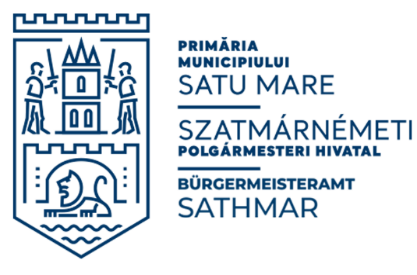 Număr înregistrare:________/_____.05.2024Serviciul Patrimoniu, Concesionări, ÎnchirieriE-mail: patrimoniu@primariasm.ro Tel: 0261.702.521, 0261. 702.522 